厦门市音乐学校2021年高一艺术教育实验班招生简章培养目标为国内外高等院校输送德智体美劳全面发展的音乐艺术、音乐教育、视听传媒等优秀学生。按普通高中课程设置，在优质文化教育课程基础上加设专业教育课程。收费参照普通高中标准。二、招生名额三、2个班 60名（含本校直升名额）。办学地点：五通校区四、招生对象    符合厦门市普高报考条件的应届初中毕业生。招生专业六、报考条件（一）身心健康，身材匀称，五官端正。（二）具有一定的演奏演唱基础，听音、节奏感、乐感、音乐记忆力较好，反应较快，具有学习专业的优秀条件（报考管乐专业者，手、牙、唇必须适合专业训练要求）。（三）符合厦门市普高报考条件。（四）报考高一艺术实验班的考生可以同时兼报中专。七、报名要求采用网上报名方式。报名成功后，需在规定时间内携报考材料来学校核验。（一）报名网址： http://www.xmyyxx.com（二）报名时间：2021年 3  月  15  日——4月  19 日声乐专业考生报名时应持有医院开具的喉镜检测报告。考生必须按照网上的提示和要求如实填写本人报名信息，凡是不按照要求报名，网报信息因误填、错填或填报虚假信息而造成不能考试或影响录取的后果由考生本人承担。考生报名后请关注学校网页 http://www.xmyyxx.com及厦门市音乐学校微信公众号，及时接收考试信息。欢迎拨打咨询电话5572790、5572793（周一至周五  8:30——11:00、14:30——17:00）或扫码添加我校招生微信号留言咨询。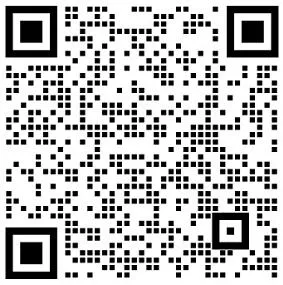 报考考生和家长，如有入校参观意愿，可扫码填写相关表格。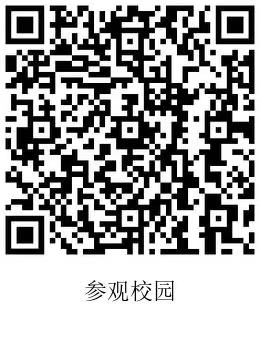 八、考试办法（一）考试时间 5 月4日——5日（二）考试内容和要求1.专业素质测试考试现场提供钢琴、扬琴、古筝、马林巴、小军鼓，其它乐器需自备。考试需脱谱演奏、演唱。音乐素质和演奏、演唱水平测试，参见附录：音乐素质和演奏、演唱测试内容。2.文化素质测试考试科目为语文、数学、英语、物理、历史。其中语文、数学、英语三科卷面按单科满分 120 分记分，物理、历史按单科满分60分计分。（三）考试地点：厦门市音乐学校五通校区九、录取按文化素质测试成绩60%+专业素质测试40%计算考生得分，择优录取。如考生达不到测试合格要求，我校不招满上报名额。录取办法按照市教育局2021年招生文件执行。十、说明（一）经复查，凡不符合报考条件或有营私舞弊行为者，取消入学资格。（二）根据厦教服〔2004〕185号文件规定，收取专业学习费每生每学期800元，专业提高班每生每学期 1200元，其他执行普通教育收费标准。(三）考生入学后凡安排一对一授课的，专业期中考试、期末考试，成绩低于75分（不含75分），取消专业一对一小课资格，转为专业一对多授课。成绩低于60分（不含60分），取消专业排课资格。（四）本简章由厦门市音乐学校负责解释。厦门市音乐学校 2021专业招生要求（高一艺术教育实验班 ）
一、音乐素质测试二、  专业演奏、演唱水平测试厦门市音乐学校                   2021年2月23日印发专业方向音乐键盘（钢琴、手风琴）音乐弦乐（小提琴、大提琴、中提琴、低音提琴、竖琴等）音乐中国乐器（古筝、  琵琶 、阮、二胡、 竹笛、扬琴、柳琴、笙、唢呐）音乐管乐器（长笛、单簧管、双簧管、大管、长号、小号、圆号、大号、次中音号、萨克斯）音乐现代器乐与打击乐（打击乐）音乐声乐 （美声唱法、民族唱法、通俗唱法）音乐音乐教育音乐播音主持测试项目测试内容基础乐理笔试听音：1.音程 2.和弦 3.节奏 4.旋律 乐理：基础乐理知识视唱练耳面试1.听辨:和声音程.和弦(大小增减三和弦原位及转位，原位七和弦)2.节奏模仿:2/4 3/4拍3.乐句模唱:2/4 3/4拍4.视唱:2/4  3/4 4/4拍两个升降号内大小调或民族调式乐曲一首演唱水平测试无伴奏演唱，自选一首中外青少年歌曲（备注：声乐专业考生无需参加该项测试）专业专业测试内容键盘乐器演奏专业钢琴1.练习曲一首，程度不低于车尔尼练习曲作品740。2.复调作品一首，程度不低于巴赫三部创意曲。(巴赫平均律需弹奏一组)3.古典奏鸣曲快板乐章。考试时长：12分钟键盘乐器演奏专业手风琴1.练习曲一首（740或以上程度）2.复调作品一首3.乐曲一首（中外不限）弦乐器演奏专业小提琴1.三个八度单音音阶及七种琶音（每拍四个音，速度不低于116）带换把的三、六、八双音音阶一套2.不同类型的练习曲两首：程度不低于克莱采尔或马扎斯第二册3.协奏曲一个乐章，程度不低于海顿C大调第一协奏曲4.视奏弦乐器演奏专业中提琴1.三个八度音阶含琶音及减七属七分解和弦一套，三六八双音音阶一套2.练习曲一首（程度不低于马扎斯或克莱采尔）3.外国乐曲或协奏曲一个乐章，4.视奏备注：手型条件宽大，个子高大，小提琴基础好的学生优先考虑。弦乐器演奏专业大提琴1. 四个八度两个升降号以上的音阶(一弓8音和一弓16音）及8组琶音（一弓3音和一弓6音）及三个八度的三、六、八双音音阶。2. 中级练习曲一首。3. 中级奏鸣曲或协奏曲一首。4.视奏备注：具备良好音乐素质，有一定钢琴基础，手型条件好的学生优先考虑。弦乐器演奏专业低音提琴1.音阶一条（两个八度以上），七组琶音（不限大小调）2.不同风格的练习曲两首3.大型乐曲一首（或协奏曲一个乐章），程度“卡比契”以上4.中国作品一首5.视奏备注：具备较高的音乐素质，学过二年以上的低音提琴。竖琴1.音阶与琶音任选一组4个八度大调与小调音阶与琶音，小调音阶需包含和声小调与旋律小调。2.练习曲一首（难度不低于鲍克萨练习曲Op.34）3.以下二选一1）（小）奏鸣曲快板乐章（纳德尔曼同等或以上程度奏鸣曲）2）中型乐曲一首中国乐器演奏专业竹笛 笙 唢呐扬琴 柳琴  中阮 琵琶二胡 古筝1 自选乐曲两首，其中一首可为练习曲。2.视奏管乐器、打击乐演奏专业长笛1.自选一套大调或小调音阶两个八度，连音、吐音（包括主和弦琶音、主和弦分解、三度模进)2.自选柯勒op.33号第二册长笛教材及以上程度练习曲一首3.自选一首协奏曲或主题变奏曲4.视奏管乐器、打击乐演奏专业双簧管1.自选三个升降号以上的关系大小调音阶一套:（1）.音阶  （2）.主和弦琶音  （3）.主和弦分解（连音、吐音)2.自选《魏德曼45首双簧管教材》及以上程度练习曲一首3.自选乐曲一首（程度不低于上海音乐学院考级六级及以上水平)4.视奏管乐器、打击乐演奏专业单簧管1.24大小调音阶、琶音、三度（自选两个调，一个大调、一首个小调）：分别演奏连音、断音、必须演奏两个八度以上（含两个八度） 2.自选练习曲两首（旋律性和技巧性各一首） 3.自选大型乐曲一首（最好是协奏曲一乐章或二三乐章）能体现自己大型作品也可4.视奏管乐器、打击乐演奏专业萨克斯1、自选三个升降号以上的关系大小调音阶一套包括大调及小调两个八度 连音、吐音（1.音阶2、主和弦琶音3.主和弦分解4.三度模进）2、自选练习曲两首（旋律性一首技巧性一首）3、自选一首协奏曲或奏鸣曲。4.视奏管乐器、打击乐演奏专业圆号1.大小调音阶、琶音各一首2.练习曲(阿尔丰斯、丰塔纳)自选一首3.乐曲.自选一首适合自己能力的乐曲4.视奏管乐器、打击乐演奏专业小号1.自选一组大小调音阶琶音2.自选练习曲一首3.自选乐曲一首。（注：难度视自己程度而定）4.视奏管乐器、打击乐演奏专业长号、大号、次中音号1.大小调音阶、琶音各一组，节奏不限，要求：三个升号三个降号以上（包括三升三降，连音吐音各一条）2.练习曲：两首（连音旋律练习曲和吐音技巧性练习曲各一首）3.自选乐曲一首4.视奏管乐器、打击乐演奏专业大管1.自选两个八度的音阶、琶音练习各一条(连音吐音)2.自选维森堡练习曲一首3.自选中央音乐学院业余考级教材5级以上乐曲一首4.视奏管乐器、打击乐演奏专业打击乐1.自选小军鼓曲目一首（曲目必须包含滚奏技巧）2.自选马林巴曲目4.视奏声乐演唱专业声乐1.任选中外歌曲或自创歌曲二首（无伴奏，其中一首必须为中国歌曲）2.练声曲一条(附谱例）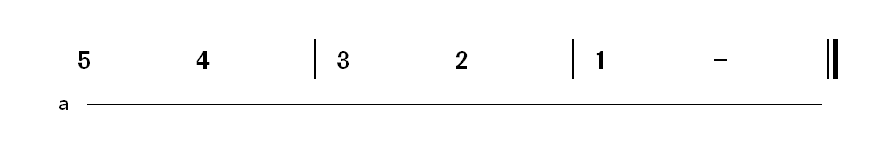 音乐教育专业音乐教育考生不限专业类别，应掌握乐理基本知识和视唱练耳技能；掌握钢琴和声乐两种音乐表演技能；具备一定的音乐知识与较高的文化素质和语言表达能力。演奏：1.练习曲１首     2.乐曲1首演唱：1.自选艺术歌曲、民歌、创作歌曲一首(无伴奏,中外作品均可)（最高音不超过小字2组G音）     2.练声曲一条(附谱例）作曲专业作曲笔试：按指定主题素材，现场写作一段旋律面试：1.专业素质测试：（音乐作品结构节奏旋律调式等方面的反应能力）2.器乐演奏乐曲一首或演唱歌曲一首播音主持专业播音主持1.自备稿件朗诵。（不限题材，时间2分钟）2.根据考官给的命题即兴评述或即兴主持3.考察环节：自选才艺展示（歌曲清唱、乐器除钢琴外自带、舞蹈配乐u盘自带，展示时间1分